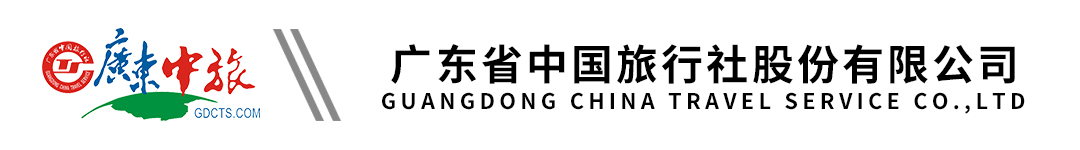 【仙境恩施】湖北双飞6天丨恩施大峡谷七星寨丨屏山大峡谷丨清江大峡谷蝴蝶岩丨地心谷丨梭布亚石林丨女儿城丨纯玩行程单行程安排费用说明自费点其他说明产品编号JSJ-HB202404XJES6出发地广东省-广州市目的地湖北省行程天数6去程交通飞机返程交通飞机参考航班第一天:广州飞恩施CZ6589(20:30-23:55)第一天:广州飞恩施CZ6589(20:30-23:55)第一天:广州飞恩施CZ6589(20:30-23:55)第一天:广州飞恩施CZ6589(20:30-23:55)第一天:广州飞恩施CZ6589(20:30-23:55)产品亮点◎精华精点一网打尽，让您此行不留遗憾：◎精华精点一网打尽，让您此行不留遗憾：◎精华精点一网打尽，让您此行不留遗憾：◎精华精点一网打尽，让您此行不留遗憾：◎精华精点一网打尽，让您此行不留遗憾：天数行程详情用餐住宿D1广州-恩施早餐：X     午餐：X     晚餐：X   恩施D2清江大峡谷·蝴蝶岩早餐：√     午餐：√     晚餐：X   恩施D3地心谷-梭布垭石林早餐：√     午餐：X     晚餐：√   恩施D4屏山大峡谷早餐：√     午餐：X     晚餐：√   恩施D5恩施大峡谷七星寨-女儿城早餐：√     午餐：X     晚餐：√   恩施D6恩施-广州早餐：√     午餐：X     晚餐：X   温馨的家费用包含费用包含：费用包含：费用包含：费用不包含费用不含：费用不含：费用不含：项目类型描述停留时间参考价格往返票税1.不含机票税240元/人（若临时有调整，具体以航司政策为准）60 分钟¥(人民币) 240.00必销景交必消景交：恩施大峡谷景交及地面缆车50元+地心谷景交30元+梭布亚景交30元，合计110元/人，报名时收取30 分钟¥(人民币) 110.00自愿自理自愿自理：30 分钟¥(人民币) 320.00预订须知一、报名参团须知，请认真阅读，并无异议后于指定位置签名确认：温馨提示1、在不减少景点的情况下，本社有权调整景点的游览顺序！保险信息●2周岁以下儿童不含往返大交通、不含景点门票、不含当地旅游车位、全程不占床位、不提供早餐及餐费。具体价格以落实为准，敬请留意；